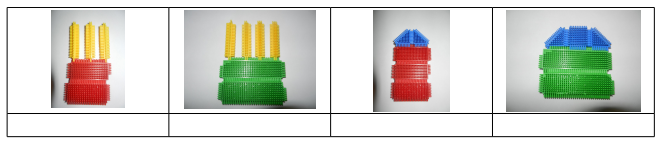 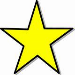 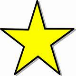 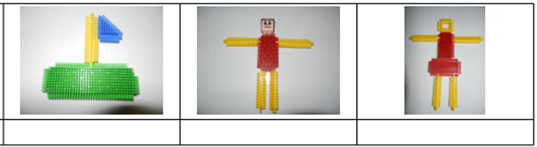 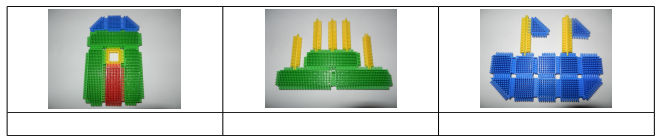 CONSTRUIRE LES PREMIERS OUTILS POUR STRUCTURER SA PENSEE : Reproduire un assemblage à partir d’un modèle.  EXPLORER LE MONDE : Utiliser, fabriquer, manipuler des objets.CONSTRUIRE LES PREMIERS OUTILS POUR STRUCTURER SA PENSEE : Reproduire un assemblage à partir d’un modèle.  EXPLORER LE MONDE : Utiliser, fabriquer, manipuler des objets.CONSTRUIRE LES PREMIERS OUTILS POUR STRUCTURER SA PENSEE : Reproduire un assemblage à partir d’un modèle.  EXPLORER LE MONDE : Utiliser, fabriquer, manipuler des objets.LES CLIPOS                                                                                                                   LES CLIPOS                                                                                                                   LES CLIPOS                                                                                                                   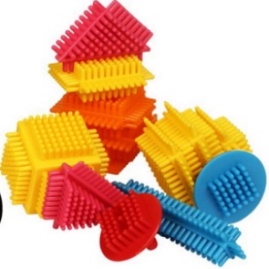 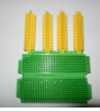 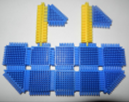 Je réalise une construction libre.Je réalise des constructions simples.  Je réalise des constructions plus complexes.